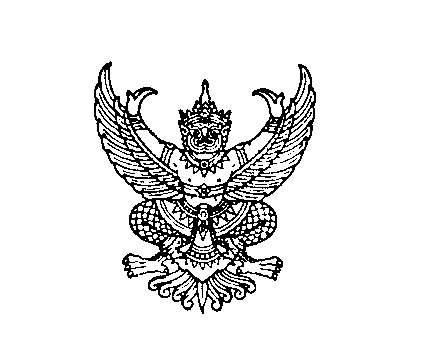 ที่ มท ๐๘๑๖.๒/ว                      	กรมส่งเสริมการปกครองท้องถิ่น	ถนนนครราชสีมา เขตดุสิต 	กทม. ๑๐๓๐๐				                                                       เมษายน  ๒๕๖6เรื่อง	ขอความอนุเคราะห์ประชาสัมพันธ์โครงการเรียน	ผู้ว่าราชการจังหวัด ทุกจังหวัดสิ่งที่ส่งมาด้วย  สำเนาหนังสือกองทุนเพื่อความเสมอภาคทางการศึกษา ที่ กสศ. ๐8/2053/๒๕๖๖                            ...ลงวันที่ 7 เมษายน ๒๕๖๖                                                                จำนวน ๑ ชุด 	ด้วยกรมส่งเสริมการปกครองท้องถิ่นได้รับแจ้งจากกองทุนเพื่อความเสมอภาคทางการศึกษาว่า ได้ดำเนิน “โครงการส่งเสริมโอกาสทางการเรียนรู้และพัฒนาทักษะเยาวชนและแรงงานนอกระบบ ปี 2566” เพื่อส่งเสริม สนับสนุน และช่วยเหลือเยาวชนนอกระบบการศึกษาและประชากรวัยแรงงานนอกระบบให้ได้รับการศึกษาตามความต้องการในรูปแบบต่าง ๆ และได้รับโอกาสพัฒนาตามศักยภาพ มีทักษะการเรียนรู้และประกอบอาชีพที่มีคุณภาพ นำไปสู่การมีอาชีพ รายได้ดี และคุณภาพชีวิตที่ดี รายละเอียดปรากฏตามสิ่งที่ส่งมาด้วย                                                                              	ในการนี้ กรมส่งเสริมการปกครองท้องถิ่นขอความร่วมมือจังหวัดแจ้งประชาสัมพันธ์เชิญชวนองค์กรปกครองส่วนท้องถิ่น สมัครเข้าร่วมโครงการฯ ผ่านระบบการรับสมัครออนไลน์ ทุนพัฒนาอาชีพ.com และเว็บไซต์ของกองทุนเพื่อความเสมอภาคทางการศึกษา (www.EEF.or.th) จึงเรียนมาเพื่อโปรดพิจารณาขอแสดงความนับถือ                                                           อธิบดีกรมส่งเสริมการปกครองท้องถิ่น

กองส่งเสริมและพัฒนาการจัดการศึกษาท้องถิ่น
กลุ่มงานยุทธศาสตร์การพัฒนาการจัดการศึกษาท้องถิ่นโทรศัพท์ ๐ ๒๒๔๑ ๙๐๐๐ ต่อ ๕๓๒๖โทรสาร ๐ ๒๒๔๑ ๙๐๒๑ ต่อ ๓๑๘ไปรษณีย์อิเล็กทรอนิกส์ saraban@dla.go.thผู้ประสานงาน นายศิริพงษ์ พัฒนศิริ โทร. ๐๖ ๒๖๐๓ ๖๑๖๔